PRIMARY & SECONDARY 60 SECOND SCREEN BREAK ACTIVITIES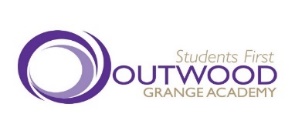 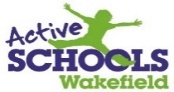 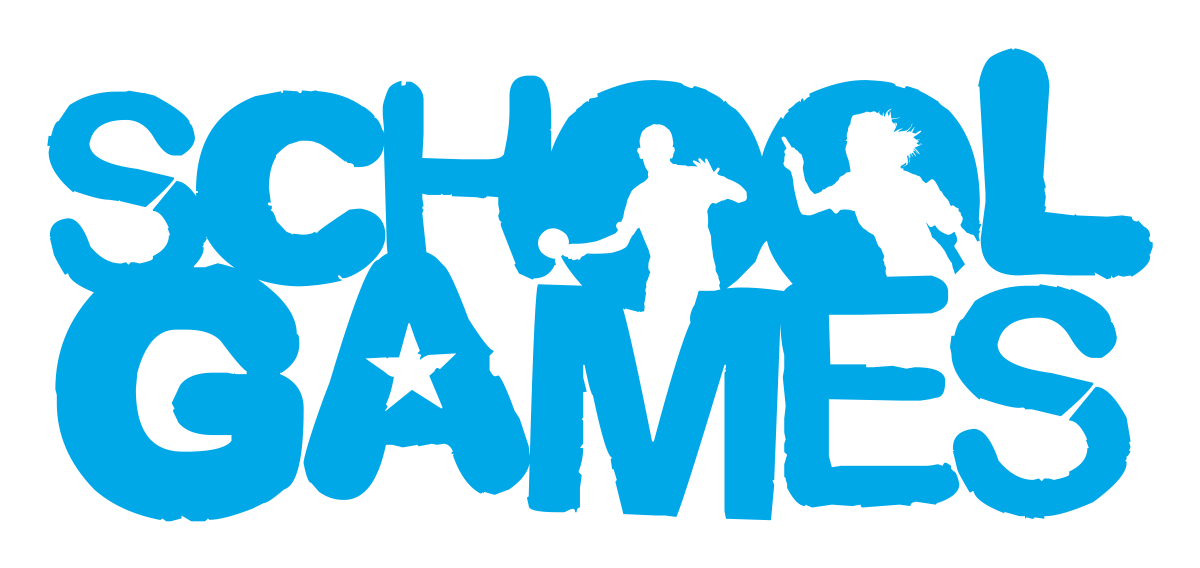 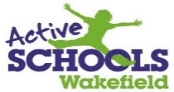 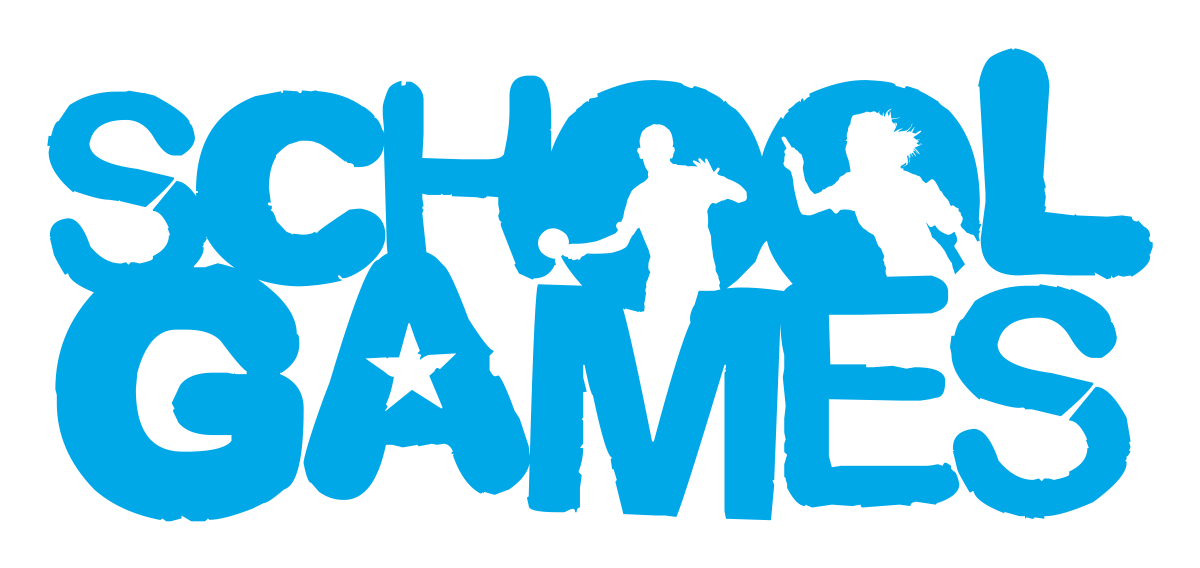 Ensure you take regular breaks from your screen – try out these activities – record your attempts on the Tracking Sheet - can you beat your own scores?Week 3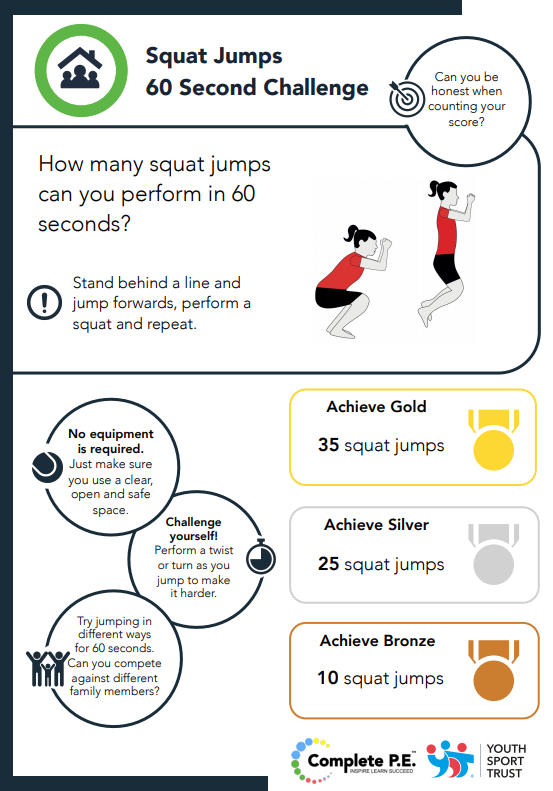 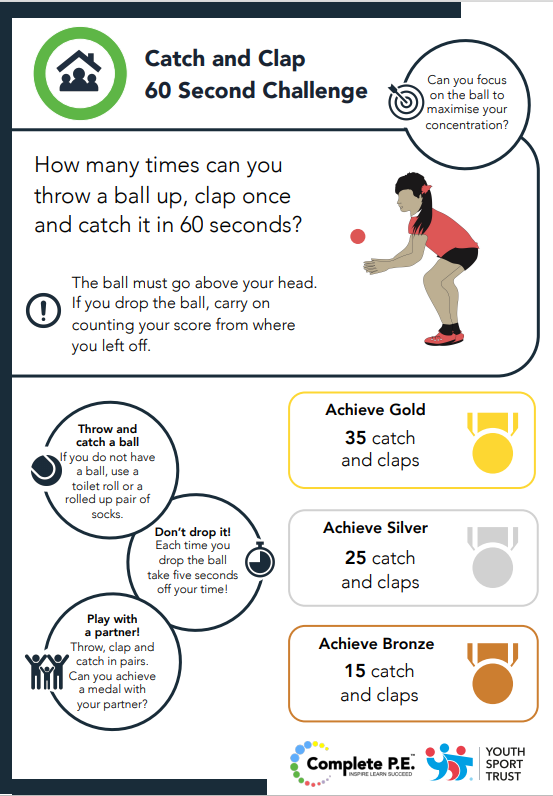 Contact: Angela Daniela.daniel@grange.outwood.comTwitter @SGOOutwoodwww.yourschoolgames.com/sgo/outwwood-grange